Chiến Lược Đa Dạng về Văn Hóa và Ngôn NgữBản Tóm Tắt2024-2028Vietnamese | Tiếng ViệtTóm Tắt Chiến Lược Đa Dạng về Văn Hóa và Ngôn Ngữ 2024-2028Các cộng đồng đa dạng về văn hóa và ngôn ngữ (CALD) phải đối mặt với nhiều thách thức và rào cản khi tìm hiểu, tiếp cận và sử dụng Chương trình Bảo hiểm Người khuyết tật Toàn quốc (NDIS).Để cải thiện kết quả cho những người tham gia có nguồn gốc CALD, Cơ quan Người khuyết tật Toàn quốc (National Disability Agency - NDIA) đã xây dựng 
Chiến lược Đa dạng Văn hóa và Ngôn ngữ 2024-2028 (Chiến lược) và Kế 
hoạch Hành động.Chiến lược nhằm mục đích:tăng khả năng tiếp cận và tham gia NDIS cho các cộng đồng CALDtăng cường sử dụng các kế hoạch NDIS cho những người tham gia có nguồn gốc CALDcải thiện việc trải nghiệm chương trình NDIS cho cộng đồng và những người tham gia có nguồn gốc CALD.Phát triển kế hoạch hành động để đảm bảo rằng tiến độ của Chiến lược được theo dõi, đo lường và báo cáo. Phiên bản đầy đủ của Chiến lược và Kế hoạch Hành động có thể được tìm thấy trên trang mạng NDIS.Ảnh bìa: Do sinh sớm 10 tuần và hiện đang sống với tình trạng mất thính giác và chậm phát triển nghiêm trọng, nhưng bé Willow ở Mebourne đã trở nên chuyên nghiệp trong việc giao tiếp phi ngôn ngữ với sự hỗ trợ từ các liệu pháp do chương trình NDIS tài trợ. Hãy đọc câu chuyện của Willow trên trang mạng NDIS.Chiến lược được tạo ra như thế nàoChiến lược đã được phát triển thông qua phương pháp đồng thiết kế. Việc đồng thiết kế liên quan đến sự hợp tác với hơn 800 người khuyết tật từ các nguồn gốc CALD (bao gồm cả những người tham gia CALD), gia đình và người chăm sóc, các cơ quan chủ chốt, các tổ chức đại diện cho người khuyết tật và các cơ sở cung cấp dịch vụ.Các bên liên quan và các nhóm này đã phác thảo các vấn đề mà những người tham gia có nguồn gốc CALD phải đối mặt và đã cùng làm việc với nhau để phát triển các giải pháp nhằm giải quyết những vấn đề này.Cơ quan NDIA đã tương tác với các nhóm tập trung, có các cuộc trò chuyện với cộng đồng, các buổi cung cấp thông tin cho công chúng, khảo sát trực tuyến và 
nộp các văn bản góp ý.Việc cung cấp nhiều sự kiện và hoạt động khác nhau đã đảm bảo cho những người khuyết tật từ các nguồn gốc CALD được hỗ trợ để chia sẻ kinh nghiệm và ý tưởng của họ nhằm cải thiện chương trình NDIS.Để phát triển Chiến lược và Kế hoạch Hành động, sự hỗ trợ, tư vấn và hướng dẫn đã được cung cấp bởi:Liên minh Sắc tộc của Người Khuyết tật Toàn quốc (National Ethnic Disability Alliance (NEDA)), một Tổ chức của Người khuyết tật trên toàn quốc hỗ trợ người khuyết tật có nguồn gốc CALD và không nói tiếng Anh.Nhóm Cố vấn Bên ngoài (External Advisory Group (EAG)) gồm những người đại diện để đại diện và cùng làm việc với người khuyết tật có các nguồn 
gốc CALD.Sự hợp tác của NEDA và EAG đã giúp đảm bảo cho việc trải nghiệm sống và các quan điểm về CALD được nhận thức trong mọi giai đoạn của quá trình đồng thiết kế.Chiến lược có ý nghĩa gì đối với quý vịLý do thay đổiKhi bắt đầu đồng thiết kế, một loạt các nhóm tập trung, các cuộc thảo luận nhóm và thảo luận một-một đã được tổ chức với những người tham gia có nguồn gốc CALD, gia đình và người chăm sóc của họ.Từ những cuộc thảo luận này, chúng tôi biết được rằng nhiều cộng đồng CALD phải đối mặt với những rào cản khi tiếp cận và tìm hiểu về chương trình NDIS. Chúng tôi cũng biết được rằng những người tham gia có nguồn gốc CALD gặp khó khăn hơn trong việc tiếp cận thông tin và các hỗ trợ cũng như sử dụng các kế hoạch NDIS của họ. Những thách thức được nghe thường xuyên nhất có thể được tìm thấy trong phiên bản đầy đủ của Chiến lược Đa dạng về Văn hóa và Ngôn ngữ 2024 - 2028 trên trang mạng NDIS.NDIA sẽ cải thiện như thế nàoNDIA đã phát triển các mục tiêu được gộp thành nhóm trong 6 lĩnh vực ưu tiên. Các mục tiêu này nhắm vào việc hỗ trợ các cộng đồng CALD trong việc tìm hiểu, tiếp cận và sử dụng chương trình NDIS.Một kế hoạch hành động đã được phát triển để đảm bảo những mục tiêu này được NDIA thực hiện và đo lường. Hãy xem phiên bản đầy đủ của Chiến lược Đa dạng về Văn hóa và Ngôn ngữ 2024 - 2028 trên trang mạng NDIS.6 lĩnh vực ưu tiên mà Chiến lược sẽ giải quyết là:Cơ sở hạ tầngChương trình NDIS và các thủ tục, chính sách và hệ thống đối tác đều phản ánh nhu cầu về văn hóa và ngôn ngữ của cộng đồng CALD.Điều này sẽ như thế nào đối với quý vị:Quý vị sẽ được hỗ trợ tốt trong việc nộp đơn xin NDIS, yêu cầu xét lại hoặc cung cấp ý kiến phản hồi cho NDIS. Quý vị có thể thực hiện các hoạt động này theo cách đáp ứng nhu cầu về văn hóa và ngôn ngữ của quý vị.Năng lực Nhân viênNDIS và nhân viên đối tác cung cấp dịch vụ an toàn và đáp ứng về mặt văn hóa cho người khuyết tật và gia đình của họ.Điều này sẽ như thế nào đối với quý vị:NDIS và nhân viên đối tác hỗ trợ quý vị chia sẻ nhu cầu về mặt văn hóa và ngôn ngữ của mình, cũng như đáp ứng phù hợp với nhu cầu của quý vị.Giao tiếp dễ sử dụngThông tin được NDIS chia sẻ đáp ứng nhu cầu về mặt văn hóa và giao tiếp của người khuyết tật có nguồn gốc CALD, gia đình và người chăm sóc họ.Điều này sẽ như thế nào đối với quý vị:NDIS sẽ liên hệ với quý vị theo cách quý vị muốn và hỗ trợ quý vị để sử dụng dịch vụ hỗ trợ thông dịch có chất lượng cao nếu quý vị cần.Tiếp thịCác dịch vụ NDIS có sẵn và đáp ứng các nhu cầu về văn hóa và ngôn ngữ của những người tham gia, gia đình và người chăm sóc có nguồn gốc CALD.Điều này sẽ như thế nào đối với quý vị:Quý vị có thể tìm và tiếp cận các hỗ trợ và dịch vụ NDIS mà nó an toàn và phù hợp về mặt văn hóa của quý vị.Dữ liệuDữ liệu được sử dụng để hiểu rõ nhu cầu của những người tham gia có nguồn gốc CALD để cải thiện dịch vụ và hiểu được ảnh hưởng của chương trình NDIS.Điều này sẽ như thế nào đối với quý vị:Định nghĩa về CALD được tạo ra để phản ánh tốt hơn bản sắc của quý vị.Tiếp cậnCung cấp các hỗ trợ và dịch vụ để giáo dục và kết nối với những người và các cộng đồng mà cơ quan NDIA trước đây chưa tương tác tốt.Điều này sẽ như thế nào đối với quý vị:Cộng đồng của quý vị sẽ hiểu rõ hơn về NDIS và sự khuyết tật đồng thời quý vị cảm thấy tự tin hơn khi muốn tiếp cận hoặc nộp đơn xin tham gia vào chương trình NDIS.Điều gì xảy ra tiếp theoCơ quan NDIA hiện đang nỗ lực thực hiện các hành động được nêu trong Chiến lược. Khi công việc này tiến triển, chúng tôi sẽ cập nhật thông tin đều đặn để đo lường và theo dõi tiến độ phát triển của Chiến lược.Bản báo cáo tiến độ phát triển sẽ được công bố vào cuối năm 2024. Bản báo cáo sẽ cho thấy liệu Chiến lược có đang đi đúng hướng để đáp ứng các mục tiêu của nó không.Cơ quan NDIA sẽ tiếp tục làm việc cùng với những người khuyết tật có nguồn gốc CALD, nhóm cố vấn EAG và lĩnh vực CALD để đảm bảo Chiến lược được thực hiện và phản ánh nhu cầu thay đổi của cộng đồng.Làm thế nào để tìm hiểu thêmNếu quý vị:có các thắc mắc về Chiến lược CALDcần hỗ trợ để nộp đơn hoặc sử dụng chương trình NDISQuý vị có thể liên hệ với NDIS qua số 1800 800 110, gửi email tới enquiries@ndis.gov.au hoặc dùng webchat, hoặc đến văn phòng NDIS 
gần quý vị nhất. Địa điểm văn phòng có thể tìm thấy trên trang mạng NDIS.Trên trang mạng NDIS có sẵn phiên bản đầy đủ của Chiến lược Đa dạng về Văn hóa và Ngôn ngữ NDIS 2024-2028 và Kế hoạch Hành động trong 17 ngôn ngữ, trong đó có cả phiên bản Dễ Đọc.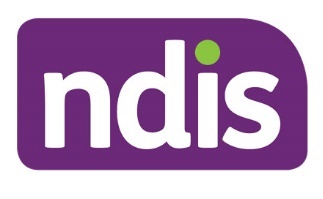 ndis.gov.auCơ quan Bảo hiểm Người Khuyết tật Toàn quốcĐiện thoại: 1800 800 110Webchat: ndis.gov.auTheo dõi chúng tôi trên các kênh xã hội của chúng tôiFacebookInstagramYouTubeLinkedInDành cho người cần trợ giúp với tiếng AnhTIS: 131 450Dành cho người khiếm thính hoặc có thính lực kémTTY: 1800 555 677Tiếp âm giọng nói: 
1800 555 727Dịch vụ Tiếp âm Quốc gia: accesshub.gov.au